Toelichting:Beste Student,Op donderdag werk je tenminste 4 uur en vrijdag werk je tenminste 8 uur per dag aan de projecten en taken van Terra Green Combination. Je bent dan in principe aanwezig op school.Docenten van AOC Oost zijn ingeroosterd om je hierbij te ondersteunen.Als je tijdig (tenminste 24 uur van te voren) aangeeft dat je een deel van deze dagen op het project aan het werk bent, dan is dat ook mogelijk. Zorg wel dat je voor de begeleidende docenten goed bereikbaar bent.Maak een verslag van je activiteiten buiten de school.Noteer steeds je uren in dit tijdregistratieboekje.Zonder goede tijdregistratie tellen je uren niet mee voor de onderwijstijd en kan je dit jaar geen Proeve van Bekwaamheid plaats vinden.Met vriendelijke groeten,Edwin Vos en Peter Hofstede
N4.4 / L4.4Logboek Tijdregistratie van:	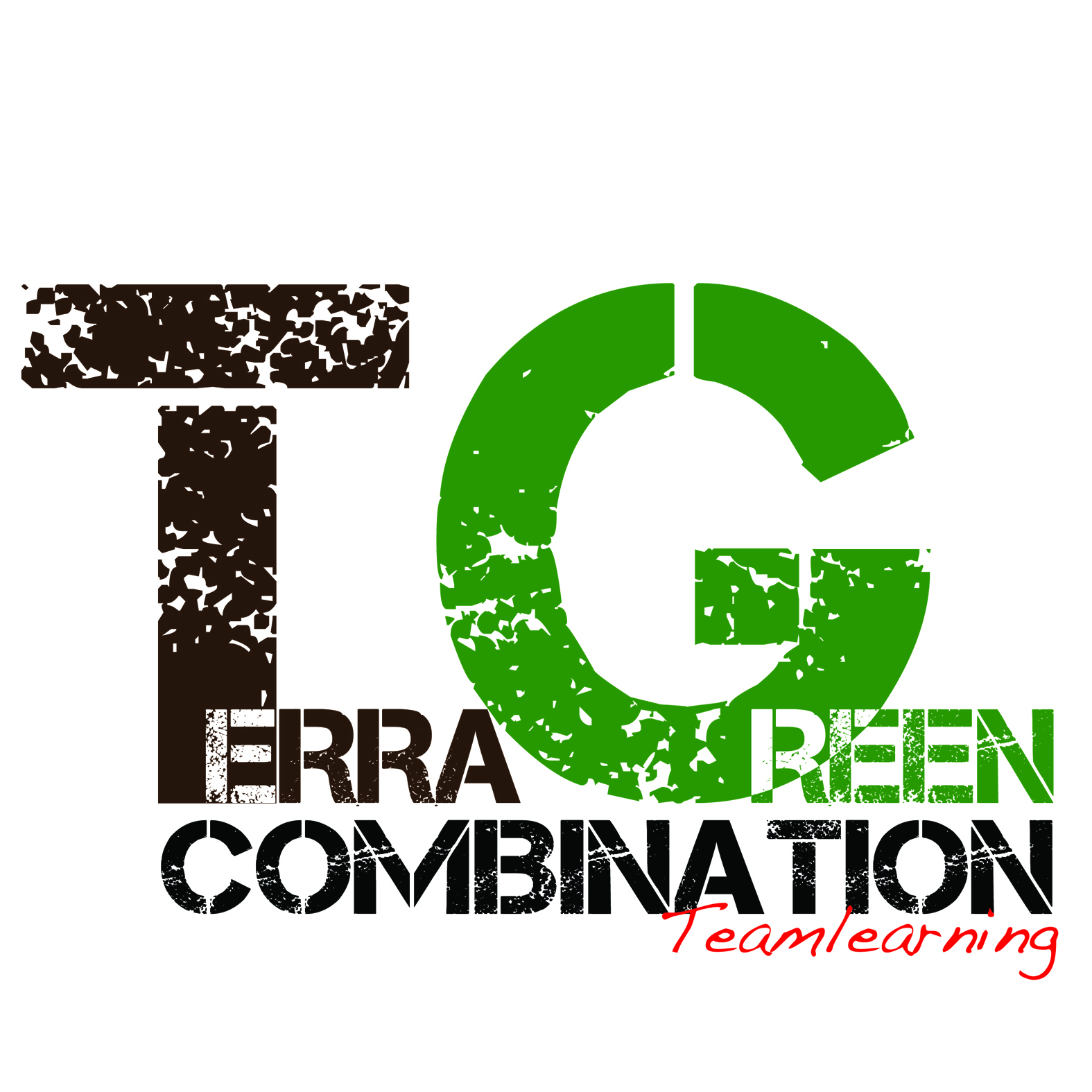 Weeknummer: 	36							Proeve van bekwaamheid: Klas: 									 Project: ____________________	
Minimaal te verantwoorden uren deze week: 12 uur (donderdag en vrijdag)Aan welke producten heb je deze week gewerkt? En wat heb je opgeleverd?
-


-


Voor akkoord uren (handtekening coach):Datum:       -      -20      Logboek Tijdregistratie van:	Weeknummer: 	37							Proeve van bekwaamheid: Klas: 									 Project: ____________________	
Minimaal te verantwoorden uren deze week: 12 uur (donderdag en vrijdag)Aan welke producten heb je deze week gewerkt? En wat heb je opgeleverd?
-


-


Voor akkoord uren (handtekening coach):Datum:       -      -20      Logboek Tijdregistratie van:	Weeknummer: 	38							Proeve van bekwaamheid: Klas:							Project: ____________________	
Minimaal te verantwoorden uren deze week: 12 uur (donderdag en vrijdag)Aan welke producten heb je deze week gewerkt? En wat heb je opgeleverd?
-


-


Voor akkoord uren (handtekening coach):Datum:       -      -20      Logboek Tijdregistratie van:	Weeknummer: 	39							Proeve van bekwaamheid: Klas:	 Project: ____________________	
Minimaal te verantwoorden uren deze week: 12 uur (donderdag en vrijdag)Aan welke producten heb je deze week gewerkt? En wat heb je opgeleverd?
-


-


Voor akkoord uren (handtekening coach):Datum:       -      -20      Logboek Tijdregistratie van:	Weeknummer: 40							Proeve van bekwaamheid: Klas:	 Project: ____________________	
Minimaal te verantwoorden uren deze week: 12 uur (donderdag en vrijdag)Aan welke producten heb je deze week gewerkt? En wat heb je opgeleverd?
-


-


Voor akkoord uren (handtekening coach):Datum:       -      -20      Logboek Tijdregistratie van:	Weeknummer: 41							Proeve van bekwaamheid: Klas:	 Project: ____________________	
Minimaal te verantwoorden uren deze week: 16 uur (donderdag en vrijdag)Aan welke producten heb je deze week gewerkt? En wat heb je opgeleverd?
-


-


Voor akkoord uren (handtekening coach):Datum:       -      -20      N.B. week 42 HerfstvakantieLogboek Tijdregistratie van:	Weeknummer: 43							Proeve van bekwaamheid: Klas: 
Project: ____________________	
Minimaal te verantwoorden uren deze week: 12 uur (donderdag en vrijdag)Aan welke producten heb je deze week gewerkt? En wat heb je opgeleverd?
-


-


Voor akkoord uren (handtekening coach):Datum:       -      -20      Logboek Tijdregistratie van:	Weeknummer: 	44							Proeve van bekwaamheid: Klas:	 Project: ____________________	
Minimaal te verantwoorden uren deze week: 12 uur (donderdag en vrijdag)Aan welke producten heb je deze week gewerkt? En wat heb je opgeleverd?
-


-


Voor akkoord uren (handtekening coach):Datum:       -      -20      Logboek Tijdregistratie van:	Weeknummer: 	45							Proeve van bekwaamheid: Klas: 	 Project: ____________________	
Minimaal te verantwoorden uren deze week: 12 uur (donderdag en vrijdag)Aan welke producten heb je deze week gewerkt? En wat heb je opgeleverd?
-


-


Voor akkoord uren (handtekening coach):Datum:       -      -20      Logboek Tijdregistratie van:	Weeknummer: 	46							Proeve van bekwaamheid: Klas:	 Project: ____________________	
Minimaal te verantwoorden uren deze week: 12 uur (donderdag en vrijdag)Aan welke producten heb je deze week gewerkt? En wat heb je opgeleverd?
-


-


Voor akkoord uren (handtekening coach):Datum:       -      -20      Logboek Tijdregistratie van:	Weeknummer: 47							Proeve van bekwaamheid: Klas: 	 Project: ____________________	
Minimaal te verantwoorden uren deze week: 12 uur (donderdag en vrijdag)Aan welke producten heb je deze week gewerkt? En wat heb je opgeleverd?
-


-


Voor akkoord uren (handtekening coach):Datum:       -      -20      Logboek Tijdregistratie van:	Weeknummer: 	48							Proeve van bekwaamheid: Klas:	 Project: ____________________	
Minimaal te verantwoorden uren deze week: 12 uur (donderdag en vrijdag)Aan welke producten heb je deze week gewerkt? En wat heb je opgeleverd?
-


-


Voor akkoord uren (handtekening coach):Datum:       -      -20      Logboek Tijdregistratie van:	Weeknummer: 	49							Proeve van bekwaamheid: Klas: 	 Project: ____________________	
Minimaal te verantwoorden uren deze week: 12 uur (donderdag en vrijdag)Aan welke producten heb je deze week gewerkt? En wat heb je opgeleverd?
-


-


Voor akkoord uren (handtekening coach):Datum:       -      -20      Logboek Tijdregistratie van:	Weeknummer: 50							Proeve van bekwaamheid: Klas: 	 Project: ____________________	
Minimaal te verantwoorden uren deze week: 12 uur (donderdag en vrijdag)Aan welke producten heb je deze week gewerkt? En wat heb je opgeleverd?
-


-


Voor akkoord uren (handtekening coach):Datum:       -      -20      Logboek Tijdregistratie van:	Weeknummer: 	51							Proeve van bekwaamheid: Klas:	 Project: ____________________	
Minimaal te verantwoorden uren deze week: 12 uur (donderdag en vrijdag)Aan welke producten heb je deze week gewerkt? En wat heb je opgeleverd?
-


-


Voor akkoord uren (handtekening coach):Datum:       -      -20      N.B. week 52 en 1 KerstvakantieLogboek Tijdregistratie van:	Weeknummer: 	2							Proeve van bekwaamheid: Klas:	 Project: ____________________	
Minimaal te verantwoorden uren deze week: 12 uur (donderdag en vrijdag)Aan welke producten heb je deze week gewerkt? En wat heb je opgeleverd?
-


-


Voor akkoord uren (handtekening coach):Datum:       -      -20      Logboek Tijdregistratie van:	Weeknummer: 	3							Proeve van bekwaamheid: Klas:	 Project: ____________________	
Minimaal te verantwoorden uren deze week: 12 uur (donderdag en vrijdag)Aan welke producten heb je deze week gewerkt? En wat heb je opgeleverd?
-


-


Voor akkoord uren (handtekening coach):Datum:       -      -20      Logboek Tijdregistratie van:	Weeknummer: 4							Proeve van bekwaamheid: Klas: Project: ____________________	
Minimaal te verantwoorden uren deze week: 12 uur (donderdag en vrijdag)Aan welke producten heb je deze week gewerkt? En wat heb je opgeleverd?
-


-


Voor akkoord uren (handtekening coach):Datum:       -      -20      Logboek Tijdregistratie van:	Weeknummer: 5							Proeve van bekwaamheid: Klas: 	 Project: ____________________	
Minimaal te verantwoorden uren deze week: 12 uur (donderdag en vrijdag)Aan welke producten heb je deze week gewerkt? En wat heb je opgeleverd?
-


-


Voor akkoord uren (handtekening coach):Datum:       -      -20      Logboek Tijdregistratie van:	Weeknummer: 	6							Proeve van bekwaamheid: Klas: 	 Project: ____________________	
Minimaal te verantwoorden uren deze week: 12 uur (donderdag en vrijdag)Aan welke producten heb je deze week gewerkt? En wat heb je opgeleverd?
-


-


Voor akkoord uren (handtekening coach):Datum:       -      -20      Logboek Tijdregistratie van:	Weeknummer: 	7							Proeve van bekwaamheid: Klas: 	 Project: ____________________	
Minimaal te verantwoorden uren deze week: 12 uur (donderdag en vrijdag)Aan welke producten heb je deze week gewerkt? En wat heb je opgeleverd?
-


-


Voor akkoord uren (handtekening coach):Datum:       -      -20      Logboek Tijdregistratie van:	Weeknummer: 	8							Proeve van bekwaamheid: Klas: 	 Project: ____________________	
Minimaal te verantwoorden uren deze week: 12 uur (donderdag en vrijdag)Aan welke producten heb je deze week gewerkt? En wat heb je opgeleverd?
-


-


Voor akkoord uren (handtekening coach):Datum:       -      -20      N.B. week 9 VoorjaarsvakantieNotitie pagina: DatumActiviteit(en) m.b.t projectwerkAantal urenTijdregistratie werken aan je project buiten het rooster om:Tijdregistratie werken aan je project buiten het rooster om:Tijdregistratie werken aan je project buiten het rooster om:uur        uurTotaal aantal uur deze week:Totaal aantal uur deze week:        uurDatumActiviteit(en) m.b.t projectwerkAantal urenTijdregistratie werken aan je project buiten het rooster om:Tijdregistratie werken aan je project buiten het rooster om:Tijdregistratie werken aan je project buiten het rooster om:uur        uurTotaal aantal uur deze week:Totaal aantal uur deze week:        uurDatumActiviteit(en) m.b.t projectwerkAantal urenoTijdregistratie werken aan je project buiten het rooster om:Tijdregistratie werken aan je project buiten het rooster om:Tijdregistratie werken aan je project buiten het rooster om:uur        uurTotaal aantal uur deze week:Totaal aantal uur deze week:        uurDatumActiviteit(en) m.b.t projectwerkAantal urenTijdregistratie werken aan je project buiten het rooster om:Tijdregistratie werken aan je project buiten het rooster om:Tijdregistratie werken aan je project buiten het rooster om:uur        uurTotaal aantal uur deze week:Totaal aantal uur deze week:        uurDatumActiviteit(en) m.b.t projectwerkAantal urenTijdregistratie werken aan je project buiten het rooster om:Tijdregistratie werken aan je project buiten het rooster om:Tijdregistratie werken aan je project buiten het rooster om:uur        uurTotaal aantal uur deze week:Totaal aantal uur deze week:        uurDatumActiviteit(en) m.b.t projectwerkAantal urenTijdregistratie werken aan je project buiten het rooster om:Tijdregistratie werken aan je project buiten het rooster om:Tijdregistratie werken aan je project buiten het rooster om:uur        uurTotaal aantal uur deze week:Totaal aantal uur deze week:        uurDatumActiviteit(en) m.b.t projectwerkAantal urenTijdregistratie werken aan je project buiten het rooster om:Tijdregistratie werken aan je project buiten het rooster om:Tijdregistratie werken aan je project buiten het rooster om:uur        uurTotaal aantal uur deze week:Totaal aantal uur deze week:        uurDatumActiviteit(en) m.b.t projectwerkAantal urenTijdregistratie werken aan je project buiten het rooster om:Tijdregistratie werken aan je project buiten het rooster om:Tijdregistratie werken aan je project buiten het rooster om:uur        uurTotaal aantal uur deze week:Totaal aantal uur deze week:        uurDatumActiviteit(en) m.b.t projectwerkAantal urenTijdregistratie werken aan je project buiten het rooster om:Tijdregistratie werken aan je project buiten het rooster om:Tijdregistratie werken aan je project buiten het rooster om:uur        uurTotaal aantal uur deze week:Totaal aantal uur deze week:        uurDatumActiviteit(en) m.b.t projectwerkAantal urenTijdregistratie werken aan je project buiten het rooster om:Tijdregistratie werken aan je project buiten het rooster om:Tijdregistratie werken aan je project buiten het rooster om:uur        uurTotaal aantal uur deze week:Totaal aantal uur deze week:        uurDatumActiviteit(en) m.b.t projectwerkAantal urenTijdregistratie werken aan je project buiten het rooster om:Tijdregistratie werken aan je project buiten het rooster om:Tijdregistratie werken aan je project buiten het rooster om:uur        uurTotaal aantal uur deze week:Totaal aantal uur deze week:        uurDatumActiviteit(en) m.b.t projectwerkAantal urenTijdregistratie werken aan je project buiten het rooster om:Tijdregistratie werken aan je project buiten het rooster om:Tijdregistratie werken aan je project buiten het rooster om:uur        uurTotaal aantal uur deze week:Totaal aantal uur deze week:        uurDatumActiviteit(en) m.b.t projectwerkAantal urenTijdregistratie werken aan je project buiten het rooster om:Tijdregistratie werken aan je project buiten het rooster om:Tijdregistratie werken aan je project buiten het rooster om:uur        uurTotaal aantal uur deze week:Totaal aantal uur deze week:        uurDatumActiviteit(en) m.b.t projectwerkAantal urenTijdregistratie werken aan je project buiten het rooster om:Tijdregistratie werken aan je project buiten het rooster om:Tijdregistratie werken aan je project buiten het rooster om:uur        uurTotaal aantal uur deze week:Totaal aantal uur deze week:        uurDatumActiviteit(en) m.b.t projectwerkAantal urenTijdregistratie werken aan je project buiten het rooster om:Tijdregistratie werken aan je project buiten het rooster om:Tijdregistratie werken aan je project buiten het rooster om:uur        uurTotaal aantal uur deze week:Totaal aantal uur deze week:        uurDatumActiviteit(en) m.b.t projectwerkAantal urenTijdregistratie werken aan je project buiten het rooster om:Tijdregistratie werken aan je project buiten het rooster om:Tijdregistratie werken aan je project buiten het rooster om:uur        uurTotaal aantal uur deze week:Totaal aantal uur deze week:        uurDatumActiviteit(en) m.b.t projectwerkAantal urenTijdregistratie werken aan je project buiten het rooster om:Tijdregistratie werken aan je project buiten het rooster om:Tijdregistratie werken aan je project buiten het rooster om:uur        uurTotaal aantal uur deze week:Totaal aantal uur deze week:        uurDatumActiviteit(en) m.b.t projectwerkAantal urenTijdregistratie werken aan je project buiten het rooster om:Tijdregistratie werken aan je project buiten het rooster om:Tijdregistratie werken aan je project buiten het rooster om:uur        uurTotaal aantal uur deze week:Totaal aantal uur deze week:        uurDatumActiviteit(en) m.b.t projectwerkAantal urenTijdregistratie werken aan je project buiten het rooster om:Tijdregistratie werken aan je project buiten het rooster om:Tijdregistratie werken aan je project buiten het rooster om:uur        uurTotaal aantal uur deze week:Totaal aantal uur deze week:        uurDatumActiviteit(en) m.b.t projectwerkAantal urenTijdregistratie werken aan je project buiten het rooster om:Tijdregistratie werken aan je project buiten het rooster om:Tijdregistratie werken aan je project buiten het rooster om:uur        uurTotaal aantal uur deze week:Totaal aantal uur deze week:        uurDatumActiviteit(en) m.b.t projectwerkAantal urenTijdregistratie werken aan je project buiten het rooster om:Tijdregistratie werken aan je project buiten het rooster om:Tijdregistratie werken aan je project buiten het rooster om:uur        uurTotaal aantal uur deze week:Totaal aantal uur deze week:        uurDatumActiviteit(en) m.b.t projectwerkAantal urenTijdregistratie werken aan je project buiten het rooster om:Tijdregistratie werken aan je project buiten het rooster om:Tijdregistratie werken aan je project buiten het rooster om:uur        uurTotaal aantal uur deze week:Totaal aantal uur deze week:        uur